UNIVERSIDADE DO ESTADO DO PARÁ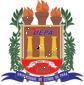 PRÓ-REITORIA DE GESTÃO E PLANEJAMENTODIRETORIA DE ADMINISTRAÇÃO DE RECURSOS FINANCEIROSAUTORIZAÇÃO DE ABERTURA DE CONTA SALÁRIOEu, _________________________________   CPF: __________________	(NOME COMPLETO)autorizo a Universidade do Estado do Pará UEPA a abrir uma conta salário em meu nome para receber pagamento referente a ___________________________ conforme cópias dos documentos anexos a esta autorização (RG, CPF e Comprovante de Residência).ASSINATURA_______________________________________(NOME)